PROGRAM DESCRIPTIONThe Wrightwood Elementary Ski & Snowboard Program is a unique opportunity for our students to learn to ski or snowboard at a discounted price.  All students in grades 1st through 5th are invited to participate. This program is offered through MT HIGH RESORT, and is called the Mid Day Snowsports Adventure (MDSA).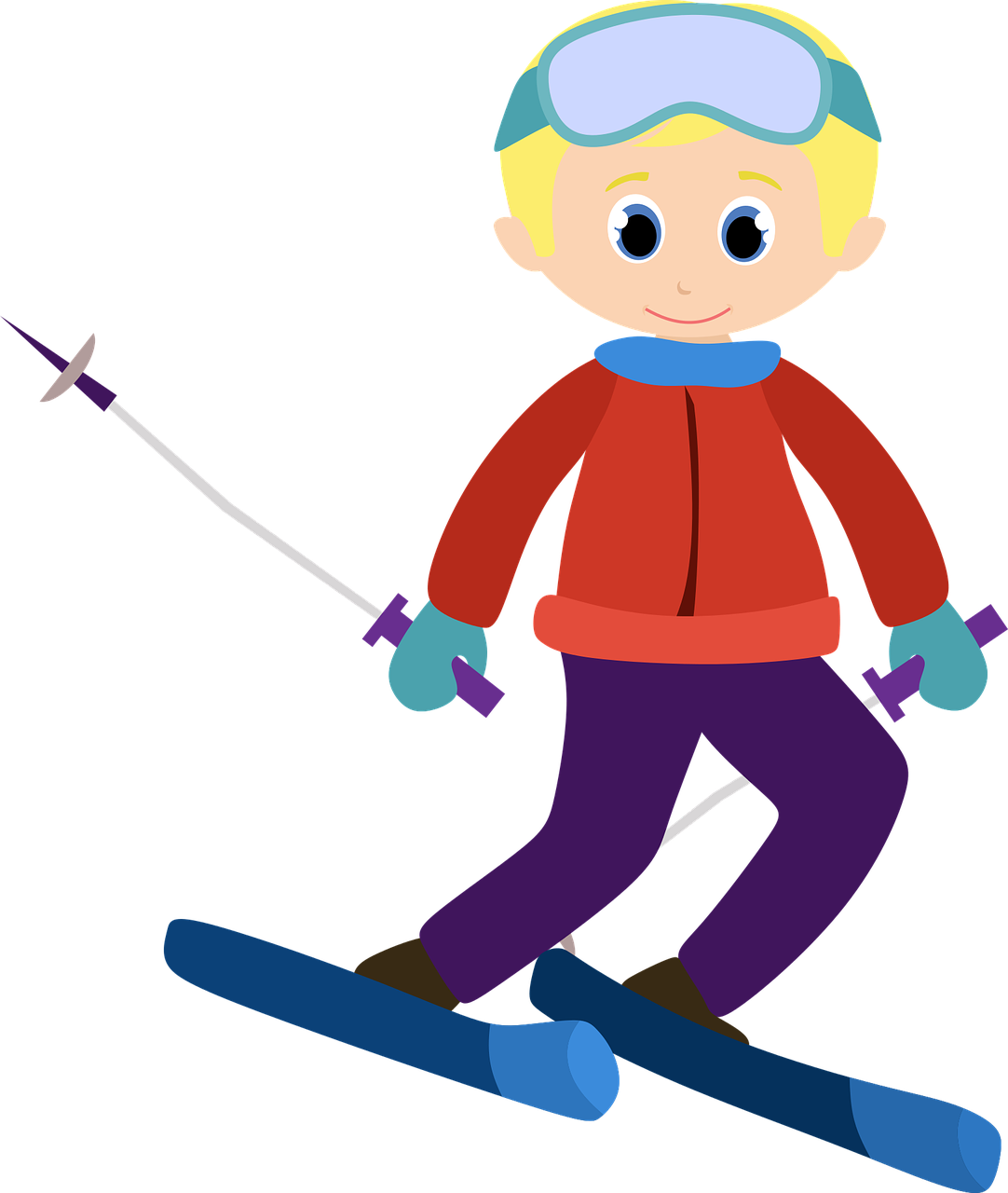 2022 Dates & TimeThe program will run for 4 consecutive Thursdays, weather permittingThis year’s dates are:  January 19th & 26th, February 2nd & 9thLessons start at 3:15pm and last approximately 1 hour & 45 minutes
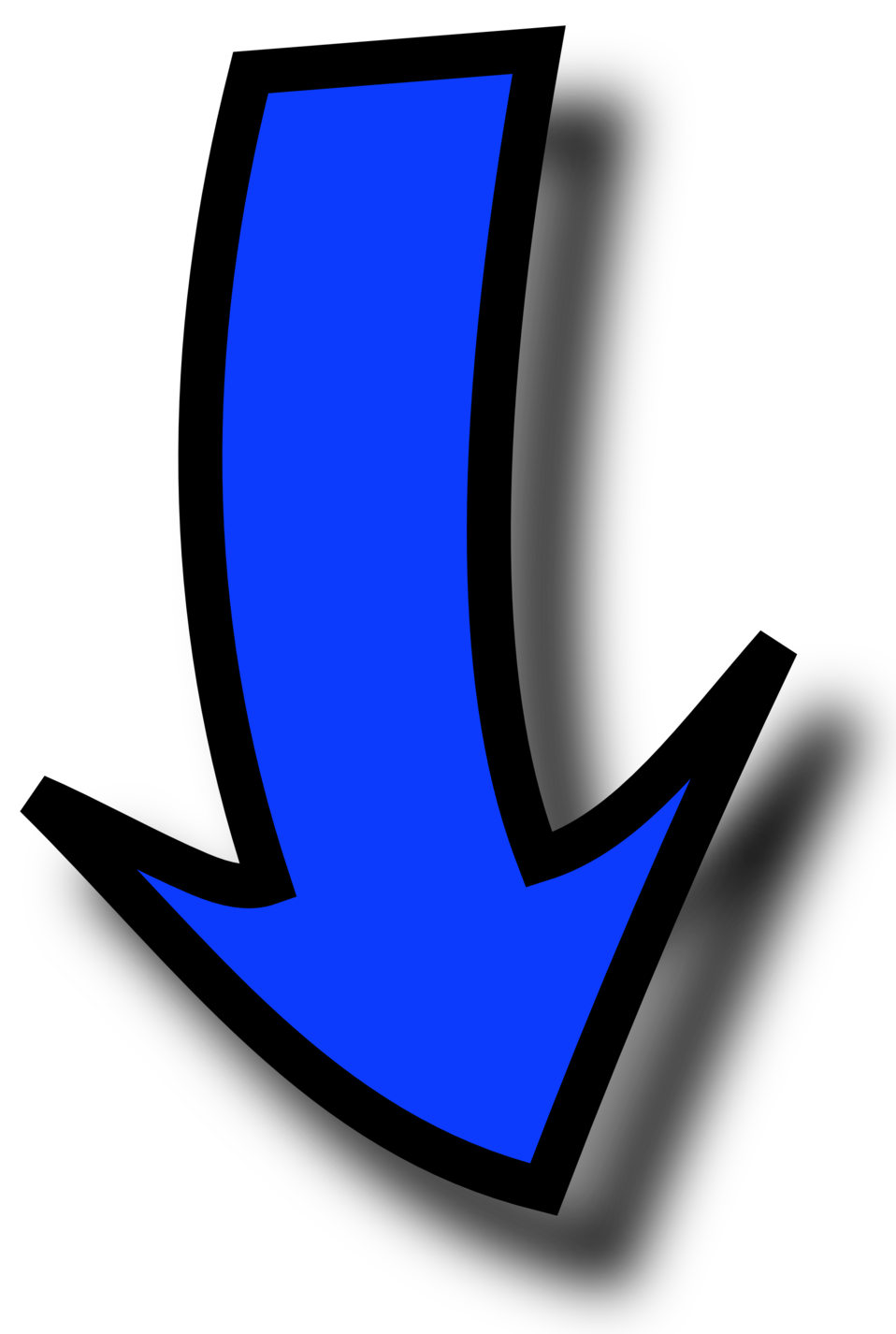 REGISTRATION STEPSStep #1- Please read the 2022-23 Info Packet. Get all your questions answered here!Step #2- Complete the online Mt High registration at this link https://shop.mthigh.com/school-groups. You will pay and sign a liability e-form here. See the Mt High flier for additional directionsStep #3- Complete the Mt High MDSA Ability Level Google form. This form goes directly to program coordinators for class placementStep #4- Join our Remind app class to stay updated on program info. Text @wessnow to 81010Registration must be completed by December 23rd, 2022!2023 PRICE LIST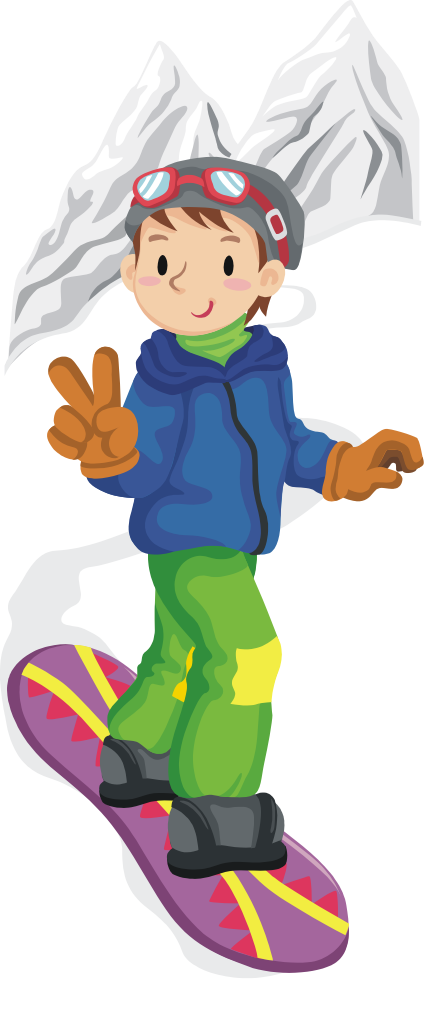 MDSA-1	4 lift tickets, 4 lessons & 4 rentals   …….……….…….….    $320MDSA-2	4 lift tickets & 4 lessons (no rentals)   ……………...........    $260MDSA-3	4 lessons & 4 rentals (season pass holders ONLY)   ...…   $200MDSA-4	4 lessons (season pass holders ONLY, no rentals)   .......    $140Parking 	all parking areas will charge a fee of $20/day   …….…...    $40ARRIVING AT THE MOUNTAINAll lessons take place at Mt High West ResortPlease allow enough time to drive to the resort, park, pick up rentals & walk to the teaching shelfStudents start the day 1 process at the Group Sales Office located next to the BullWheel restaurantProgram coordinators will be in the area to assist studentsEQUIPMENT RENTALSBe prepared to list your student’s weight, height & shoe size Snowboarders must specify if they ride regular (left foot in front) or goofy (right foot in front)  You may choose to rent from Mt High or another vendorAllow plenty of time to check out rental equipment and get up to the lesson location on time. 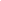 CLASS ASSIGNMENTS & PASS CARDSClass assignments will be posted on the auditorium doors prior to the first lesson Students are grouped in classes based on ability and age, as numbers allow  Your student's class # corresponds to the flagpole # where they will meet each weekPASS CARDS will be distributed to non-season pass holders on the first lesson day. These cards are activated for our 4 lesson daysSeason pass holders should carry their pass at each lessonPlease keep pass cards & season passes safe in your students zippered jacket pocketCLOTHING & SAFETY EquipmentHelmets are required. Helmets must be designed for snow sports. No bike helmetsBoots and bindings must fit together and be adjusted. Please have your child’s equipment checkedSnowboarders:  Wrist guards are STRONGLY recommended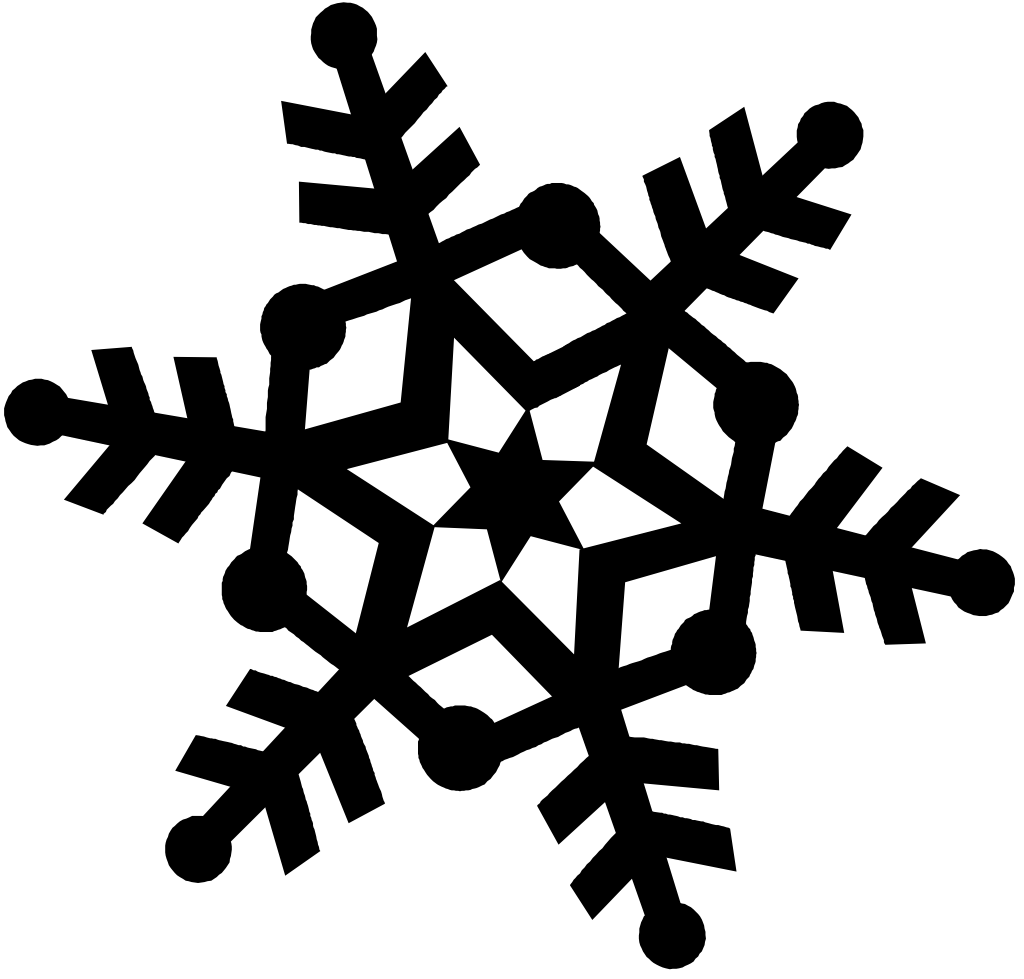 WATERPROOF clothing & WATERPROOF gloves are requiredGoggles or sunglasses are STRONGLY recommended The temperature drops dramatically once the sun goes below the mountain, so be prepared for COLD.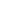 MT HIGH Mid-Day Snowsports Adventure (MDSA) TERMS:Replacement of lift passes due to loss or other negligence will result in a $5.00 chargeLIFT PASSES ARE VALID ON THE SPECIFIED LESSON DATE ONLYIn order to maintain these low rates, there are NO REFUNDS on or after the first lessonThere are no make-up lessons for absent studentsCHAPERONES  Each chaperone will receive a complimentary half day lift ticket & rentals (if needed), valid on the day of the lesson We cannot guarantee you will be placed with your childWe ask that chaperones commit to attending all four lesson datesChaperones must be 18 years of age or olderVolunteer to be a chaperone by completing the Ski/ SB Chaperone ApplicationQUESTIONSIf you have any questions, please feel free to contact the Ski & Snowboard Program coordinators, via Remind or text (Lyssa at 909-373-5132 and Chris at 714-470-1007). We are here to help!